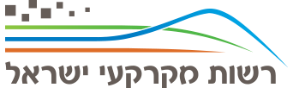 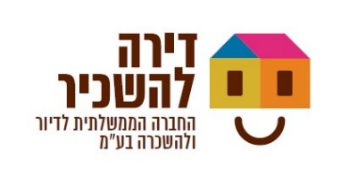 מכרז מקווןדחיית מועדיםהזמנה לקבלת הצעות במכרז פומבי לרכישת זכויות חכירה להקמת מתחם מגורים הכולל 270 יח"ד לבניה רוויה, מתוכן 180 יח"ד למטרת השכרה לטווח ארוך למשך 20 שנה, ו-90 יח"ד למכירה מיידית, בתוספת שטחי מסחר ומשרדים, ולניהול ולהפעלה של פרויקט דירה להשכיר במתחם "גוננים" בירושליםמכרז מספר ים/217/2023רשות מקרקעי ישראל מודיעה בזאת על דחיית מועדים כמפורט להלן:את חוברת המכרז ניתן להוריד מאתר הרשות החל מתאריך 06/06/2024.המועד האחרון להגשת ההצעות הינו עד לתאריך 08/07/2024 בשעה 12:00 בצהריים  בדיוק.ביתר תנאי המכרז שפורסמו לא חל כל שינוי.